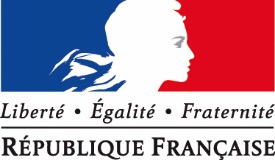 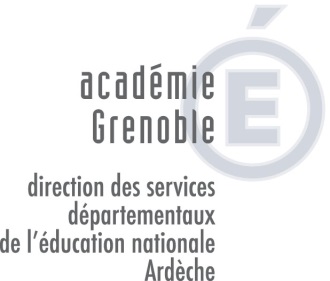 ANNEXE 7DEMANDE DE SURCOTISATION POUR LA RETRAITE DANS LE CADRE D’UN TEMPS PARTIELANNEE SCOLAIRE 2019/2020NOM : Prénom : Grade : Modalité de temps partiel : 50%	 75%	 80%Etablissement de rattachement: Demande à surcotiser pour la retraite à compter du 1er septembre 2019 pour l’année scolaire 2019/2020, aux taux actuellement en vigueur* : (cocher la case correspondante)Pour l’année 2018 : 23.35 % pour un temps partiel à 50% 16.96 % pour un temps partiel à 75% 15.68 % pour un temps partiel à 80%*Le taux de surcotisation évoluera en fonction de l'augmentation du taux de cotisation de la pension civile.J’ai déjà surcotisé :En 2015/2016 :	 non	 oui, pour un temps partiel de  %En 2016/2017 :	 non	 oui, pour un temps partiel de  %En 2017/2018 :	 non	 oui, pour un temps partiel de  %En 2018/2019 :	 non	 oui, pour un temps partiel de  %Fait à , Le  Signature :J’ai pris note que la surcotisation s’appliquera à toute l’année scolaire, ma décision étant irrévocable.Exemple de surcotisation :Pour un agent travaillant à 50% et ayant un salaire mensuel de 2000 euros brut à temps complet (donc 1000 euros à 50%), le total de la cotisation mensuelle s’élève à 467 euros. Ce document est à retourner à la circonscription de votre IEN pour le 31 janvier 2019, accompagné de votre demande de travail à temps partiel.